Extended Services Booking Form 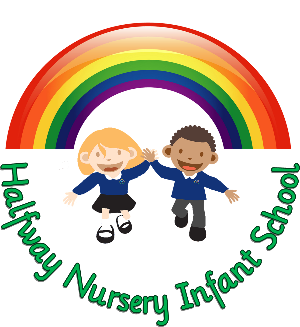 Please complete and sign the form below and return by the end of Thursday each week for the following weeks booking. All bookings are subject to availability. If you have not already completed a registration form please contact Jenette Rawson in the Nursery Office.Contact Details: 0114 2470564/afterschool club mobile 07493389787Breakfast Club please tick required day(s)				Superkids Afterschool Clubplease tick required day(s) also an indication of pick up time would be usefulOFFICE USE ONLY:Booking for Week CommencingChilds NameYearClassMondayTuesdayWednesdayThursdayFridayMondayTuesdayWednesdayThursdayFridayPlease indicate choice of sandwich:CheeseHam JamPlease indicate choice of sandwich:CheeseHam JamPlease indicate choice of sandwich:CheeseHam JamPlease indicate choice of sandwich:CheeseHam JamPlease indicate choice of sandwich:CheeseHam JamPick up time:Pick up time:Pick up time:Pick up time:Pick up time:SignedNameDateParent Telephone Number (in case of emergencyParent/Carer Email AddressBubbleLocationStaffing